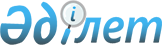 Ә.Х. Біралиев, З.С. Сәрсембаев туралыҚазақстан Республикасының Үкіметінің 2009 жылғы 12 наурыздағы N 295 Қаулысы



      Қазақстан Республикасының Үкіметі 

ҚАУЛЫ ЕТЕДІ:




      Қазақстан Республикасы Қоршаған ортаны қорғау министрлігіндегі атқарған қызметтерінен мыналар босатылсын:



      Біралиев Әлжан Хамидолаұлы - вице-министр;



      Сәрсембаев Зейнолла Сәкенұлы - вице-министр.


      Қазақстан Республикасының




      Премьер-Министрі                              К. Мәсімов


					© 2012. Қазақстан Республикасы Әділет министрлігінің «Қазақстан Республикасының Заңнама және құқықтық ақпарат институты» ШЖҚ РМК
				